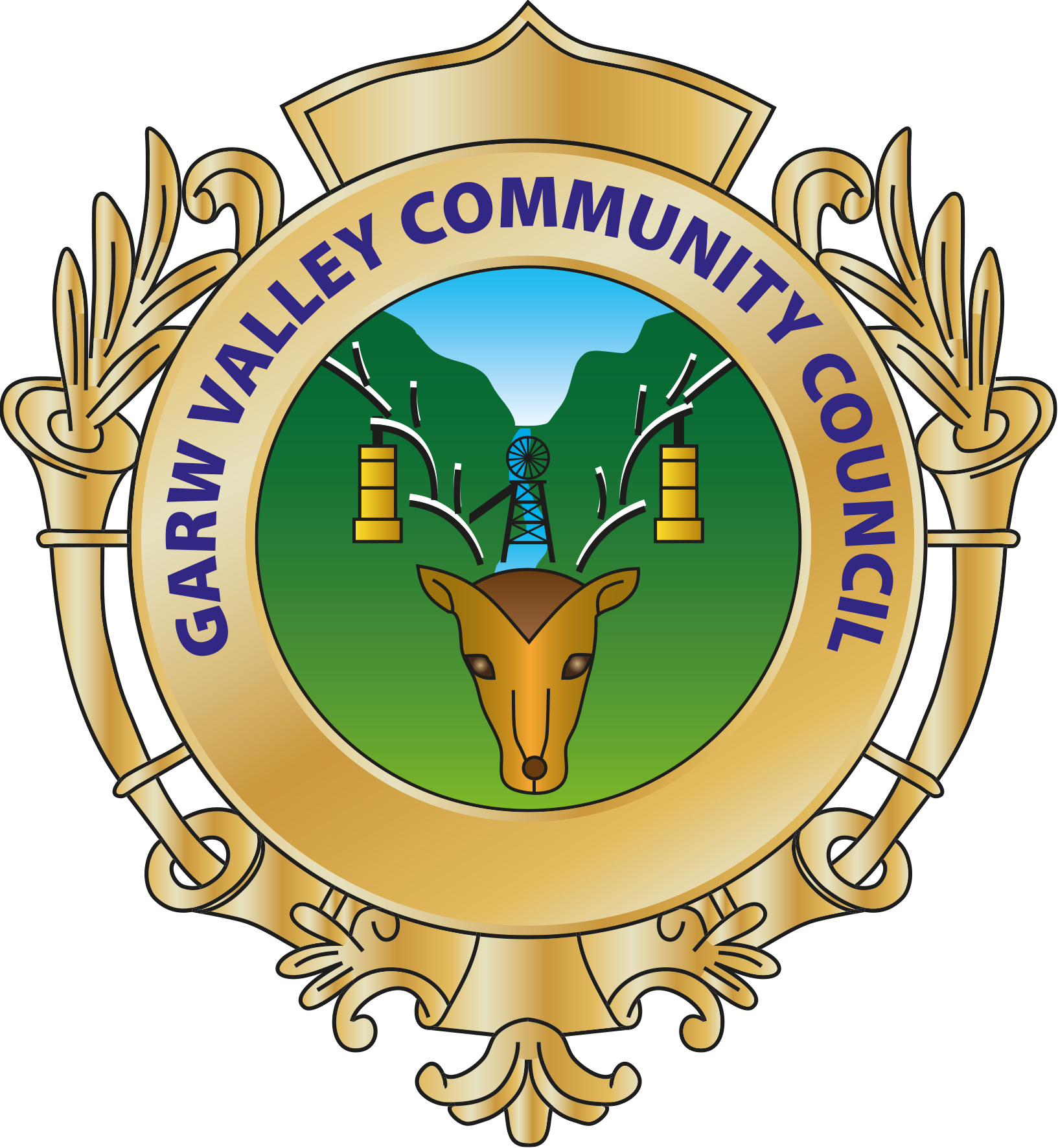 																               29th November 2019												Dear Councillor, 							         	 You are hereby summoned to attend a Finance & Resources Committee Meeting of the Garw Valley Community Council to be held at 7.00 pm on Wednesday 4th December 2019 at 7.00 pm for the purpose of transacting the following business. Yours sincerely,Ann C. HarrisClerk & RFOMembers are reminded that they attend this Meeting under the provisions of theCommunity Council’s Code of ConductAGENDATo receive apologies for absenceTo receive declarations of personal and prejudicial interest, if any, from Members in items on the AgendaTo record the accuracy of the September 2019 Minutes of the Finance & Resources Committee Meeting.Matters Arising from the September 2019 MinutesTo review the council’s budget and identify any potential risksTo Draft a Precept for 2020/21Items for the next Finance & Resources Committee Meeting To agree the date and location for the next Finance and Resources Committee Meeting